ОПИСАНИЕ КОМПЕТЕНЦИИ«Работы на токарных универсальных станках»2024 г.Наименование компетенции: Работы на токарных универсальных станкахФормат участия в соревновании: индивидуальный Описание компетенции.Основную работу по компетенции выполняет токарь.  К должностным обязанностям токаря относятся обработка и расточка различных материалов, в том числе нарезание резьбы, калибровка и сверление.  Обработка производится на токарном станке с помощью режущих инструментов в соответствии с прилагаемыми к заготовке чертежами и документацией, рассчитанными согласно справочным материалам режимами резания. Токарь – имеет ключевую роль в развитии предприятий автомобилестроения, авиастроения, судостроения, приборостроения, медицинской промышленности. Благодаря токарю на универсальном оборудовании осуществляется обработка деталей различной сложности и конфигурации из металла и пластмассы. Он фактически изготавливает единичные экземпляры, требующие особенной точности, внимания и высокой квалификации.С развитием станкостроения станочник получает возможность работать на совершенствующихся с каждым годом универсальных токарных станках различных моделей не только отечественного, но зарубежного производства. Станки имеют не только высокую надежность, прочность, но и прежде всего безопасность. На данный момент станки оснащаются дополнительным оборудованием, современной универсальной цифровой индикацией.  На данный момент при работе на универсальных токарных станках применяются не только резцы с напаянными пластинами, но и с механическим креплением пластин.  В процессе механической обработки деталей для измерения станочник применяет современный электронный мерительный инструменты, позволяющий получить точные размеры. Технология использования универсальных токарных станков проникла во все сферы жизнедеятельности человека. Многие люди не представляют себе, насколько важную роль играют эти технологии в их жизни, а меж тем они применяются в производстве автомобилей, самолетов, компонентов любых машин, форм для отливки деталей, используемых в бытовой технике, сотовых телефонах, игрушках, а также медицинских протезов и т.п. Нормативные правовые актыПоскольку Описание компетенции содержит лишь информацию, относящуюся к соответствующей компетенции, его необходимо использовать на основании следующих документов:ФГОС СПО:15.01.32 Оператор станков с программным управлением утвержден приказом Министерства образования и науки Российской Федерации от 9 декабря 2016 г. N 1555;15.02.08 Технология машиностроения утвержден приказом Министерства образования и науки Российской Федерации от 18 апреля 2014 г. N 350;Профессиональный стандарт:40.078 Токарь утвержден приказом Министерства труда и социальной защиты Российской Федерации от 02.06.2021 № 364нЕТКСЕдиный тарифно-квалификационный справочник работ и профессий рабочих (ЕТКС), 2019, часть №2 выпуска №2 ЕТКС, выпуск утвержден Постановлением Минтруда РФ от 15.11.1999 N 45 (в редакции Приказа Минздравсоцразвития РФ от 13.11.2008 N 645). Раздел ЕТКС «Механическая обработка металлов и других материалов»Перечень профессиональных задач специалиста по компетенции определяется профессиональной областью специалиста и базируется на требованиях современного рынка труда к данному специалисту. (ФГОС, ПС...)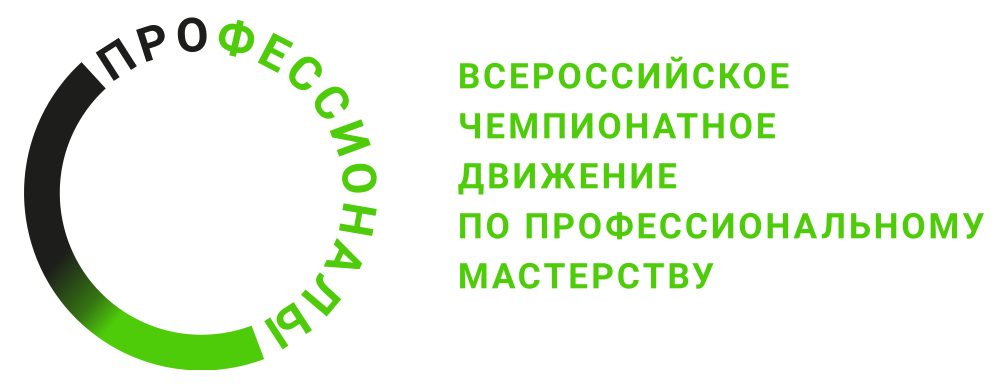 № п/пВиды деятельности/трудовые функции1Организация рабочего места, правила техники безопасности и охраны труда2Техническая документация3Коммуникация и информационно-коммуникационные технологии4Творчество5Оборудование6Режущий и мерительный инструмент7Материальный мир